Приглашение на курс ПОВЫШЕНИЯ КВАЛИФИКАЦИИ в дистанционном форматеформа обучения: дистанционная, включая самостоятельное изучение материала.ПРОГРАММА27 апреля 2023 г. с 02:00 до 08:00 по МСКМобилизация и воинский учет.Изменения в трудовом законодательстве, предоставление гарантий и компенсаций мобилизованным работникам. Новая статья ТК РФ – 351.7 особенности трудовой деятельности при мобилизации, дополнительные гарантии мобилизованным с 19.12.2022 (закон № 545-ФЗ от 19.12.2022).Разбираем сложные ситуации на практике: основания для приостановления трудового договора, преимущественное право на трудоустройство после увольнения с военной службы, передача сведений о трудовой деятельности, табелирование приостановления договора, сохранение права на отпуск.Особенности действий работодателя при заключении работником контракта на военную службу, по основаниям, не установленным ТК РФ.Прекращение трудового договора с мобилизованным работникомВоинский учет с 8 января 2022 года (Приказ Министра обороны РФ от 22.11.2021 № 700). Бронирование граждан, пребывающих в запасе, работающих в организации. Административная ответственность за нарушения воинского учета.Новые обязанности работодателя в связи с объединением ФСС и ПФР (СФР). Бумажные и электронные трудовые книжки. Новая форма ЕФС-1 с 1 января 2023 года (Постановление Правления ПФ РФ от 31.10.2022 № 245п). Новый образец бумажных трудовых книжек с 1 января 2023 года (Постановление Правительства РФ от 24.07.2021 № 1250). Порядок заполнения ЕФС-1: сроки сдачи, уведомление о заключении и расторжении договоров гражданского-правового характера (ДГПХ).Разделение ответственности за подготовку ЕФС-1 между кадровой службой и бухгалтерией. Освобождение от ответственности и скидки на оплату штрафов за нарушение сроков сдачи персотчетности. Особенности взаимодействия со службой занятости 2023:Обязательность размещения информации на платформе «Работа в России». Размещение вакансий и сведений о банкротстве. Подача уведомлений о сокращении численности и штата работников. Информация о выполнении требований по квотированию и специальным рабочим местам.Новый порядок выполнения работодателем квоты для трудоустройства инвалидов с 1 сентября 2022 года. (Постановление Правительства РФ от 14.03.2022 № 366)Новые формы отчетов с 1 января 2023 года: 8 отчетов вместо 5  (Приказ Минтруда России от 16.12.2022 № 786).Иностранные работники 2023:Упрощенное получение гражданства для граждан Украины, важные Изменения в ТК РФ с 1 января 2023 – необязательность ДМС, изменение в порядке отстранения и увольнения (Закон от 14.07.2022 № 240-ФЗ), ограничения иностранных работникам по видам деятельности в 2023 году (Указ Президента № 585 от 27.08.2022 о временных правилах регулирования положения граждан ДНР, ЛНР и Украины).Стоимость патента (авансовые платежи) по субъектам в 2023г.Кадровый электронный документооборот (КЭДО): практические рекомендации и перспективы «массового» электронного документооборота в 2023 году. Обзор нормативной правовой базы в области КЭДО: Закон от 22.11.2021 № 377-ФЗ, Постановление Правительства РФ от 01.07.2022 № 1192, Постановление Правительства РФ от 13.05.2022 № 867, Приказ Роструда от 08.07.2022 № 174. Организация работы КЭДО и оформление различных видов документов электронно – практические рекомендации. Варианты ведения КЭДО - информационная система работодателя, платформа «Работа в России».Правоприменительная практика КЭДО и судебные решения 2023 года.Персональные данные (ПД).Изменения с 1 сентября 2022 года: Новые правила уведомления Роскомнадзора и вступление в единый реестр операторов ПД,Требования к предоставлению биометрических ПД,Как указать цели сбора ПД в документах,Оформление согласия об обработке ПД,Новые обязанности операторов ПД.Изменения с 1 марта 2023 года:Новый подход к трансграничной передаче данных,Когда Роскомнадзор может запретить или ограничить трансграничную передачу ПД,Как изменились правила уничтожения ПД,Требования к оператору по оценке вреда, который может быть причинен субъектам ПД.Законопроект об усилении ответственности за нарушение Закона о персональных данных.Персональные данные и КЭДО.Порядок расследования несанкционированного доступа к ПД.Обновление локального нормативного акта работодателя в области ПД в 2023 году. 7. Проверки ГИТ: что нужно знать Положение о надзоре за соблюдением требований трудового законодательства (Постановление Правительства РФ от 21.07.2021 № 1230). Профилактический визит и Рейдовый осмотр – современная замена плановых и внеплановых проверок.Массовая невыплата зарплаты свыше одного месяца являться основанием для проведения внеплановой проверки при жалобах более 10 сотрудников (Постановление Правительства РФ от 10.11.2022 № 2036)Новые проверочные листы по надзору за трудовым законодательством с 11 марта 2022 года (Приказ Роструда от 01.02.2022 № 20), в каких случаях они будут использоваться при проверках ГИТ. Использование проверочных листов для проведения кадрового аудита.Административная ответственность, какие санкции (штрафы) может применить инспектор и оценка их рисков для работодателя и должностных лиц. Мультиштрафы.Разъяснения Верховного суда РФ при привлечении работодателя к административной ответственности. Обзор Пленума Верховного суда РФ от 23 декабря 2021 года № 45. Изучаем позитивные изменения: сроки давности, кратность, условия дисквалификации.8. Важные изменения в охране труда:     Какие действия необходимо предпринять работодателю в связи с изменениями в законодательстве и в какие документы организации внести изменения. Алгоритм действий работодателя, чтобы избежать ошибок.      Основные изменения, в частности:С 1 января 2023 года Приказ Минтруда России от 29.10.2021 № 772н «Об утверждении основных требований к порядку разработки и содержанию правил и инструкций по охране труда, разрабатываемых работодателем»С 1 марта 2023 года Новый порядок расследования и учета профзаболеваний (Постановление Правительства РФ от 05.07.2022 № 1206)С 1 марта 2023 года Особенности проведения специальной оценки условий труда рабочих мест в организациях, осуществляющих отдельные виды деятельности - субъектов малого предпринимательства, которые отнесены к микро предприятиям (Приказ Минтруда России от 31.10.2022 № 699н).С 1 марта 2023 года специалисты отдельных организаций и ИП будут проходить проверку знания требований охраны труда на сайте ЕИСОТ (Постановление Правительства РФ от 16.12.2021 № 2334).Вступление в действие отдельных пунктов Положения о порядке обучения по охране труда и проверки знаний требований охраны труда (Постановление Правительства РФ от 24.12.2021 № 2464). Использование КЭДО при проведении инструктажей по охране труда.9.  Изменения в законодательстве о труде водителей: Справки об отсутствии судимости и уголовного преследования,Электронные путевые листы, новый порядок заполнения.Новая статья ТК РФ - 328.1 с 1 марта 2023 года. Ограничения на занятие трудовой деятельностью, непосредственно связанной с управлением легковыми такси, автобусами.10. Изменения законодательства о работе вахтовом методе с 1 марта 2023 (закон от 19.12.2022 № 545-ФЗ).11.	Особенности предоставления дополнительных выходных дней работникам по уходу за детьми-инвалидами с 1 сентября 2023 года (закон от 05.12.2022 № 491-ФЗ)12.	 Правила оплаты периода незанятости творческих работников с 1 марта 2023 года (закон от 04.11.2022 № 434-ФЗ).13. Обзор законопроектов и других изменений трудового законодательства на дату проведения мероприятия.14. Ответы на вопросы слушателей. 27 апреля 2023 г. с 02:00 до 08:00 по МСКОформление увольнения:Дата увольнения, если день выпадает на выходной.Издание приказа об увольнении заранее, до дня увольнения.Порядок выдачи бумажных трудовых книжек работникам. Отчетность работодателя при увольнении.С какого момента начинают течь сроки обращения в суд с исками о восстановлении на работе.Увольнение по инициативе работника - собственное желание.Что нужно знать о заявлении работника об увольнении (подводные камни).Как работник может доказать факт давления со стороны работодателя.Можно ли увольнять работника, если он прислал просьбу об увольнении в мессенджеры: WhatsApp, Viber, Telegram, др. или e-mail.Право отзыва заявления на увольнение по собственному желанию.Определение дня увольнения, когда последний день предупреждения приходится на выходной день работника или отдела кадров. Какие документы выдать при увольнении: обязательные, по просьбе работника, после перехода на «электронные трудовые книжки».Расторжение трудового договора по соглашению сторон. Как правильно составить соглашение сторон, чтобы у работника не было возможности оспорить его в суде.Как правильно вести переговоры с работником: каких фраз и действий лучше избегать.Какие суммы выплат по соглашению работнику будет оспорить сложно.Ограничения, которые накладывает законодательство (позиция Пленума ВС РФ и судов) при увольнении по соглашению сторон.Срочный трудовой договор:Изменение практики применения ст. 59 ТК РФ в части работников принимаемых для выполнения заведомо определенной работы в случаях, когда ее завершение не может быть определено конкретной датой.Риски при неоднократности заключения трудовых договоров.Формулировки в уведомлениях об окончании срочного трудового договора, которые судами признаются неправомерными.Увольнение работников в связи с изменением условий труда. Риски и возможности применения ст. 74 ТК РФ.Увольнение по инициативе работодателя – увольнение за прогул, за алкогольное опьянение, за разглашение коммерческой тайны и персональных данных, за несоответствие работника занимаемой должности, за неоднократные нарушения. Когда прогул "не считается" - изучаем случаи восстановления на работе и находим ошибки работодателей. Увольнение пропавших - оформление документов безопасно. Нюансы вынесения дисциплинарных взысканий, как соблюсти все сроки и правильно оценить вину работника. И др.Увольнение в связи с сокращением штата – как правильно оформить и учесть все риски компании.Увольнение за непрохождение испытания при приеме на работу - неоднозначные моменты увольнения.Особенности увольнения дистанционных работников.После успешного окончания обучения и предоставления документов (заявление, согласие, диплом) выдается удостоверение о повышении квалификации  на 16 ак. часов установленного образца.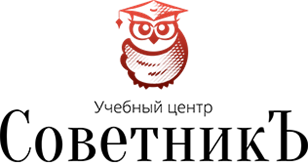 Для руководителей, юристов, специалистов отдела кадровЧастное учреждение дополнительного профессионального образования «Учебный центр СоветникЪ»ИНН 7604322123 / КПП 760401001Тел./факс: (4852) 72-20-22, (4852) 73-99-91, 89080393128E-mail: sovetniku@mail.ru, сайт: http://www.yarsovetnik.ru/Исх. № 06 от 16.03.2023«Актуальные изменения в трудовом законодательстве» (16 ак. часов)- 28 апреля 2023 г. Вебинар с 02:00 до 08:00 по МСК на платформе WEBINAR.RU